Учебный курс: «ТРИЗ – инструмент создания инноваций для развития предприятия»По заказу Департамента науки, промышленной политики и предпринимательства г. Москвы Центр практического изобретательства, Национальный институт системных исследований проблем предпринимательства (далее АНО «НИСИПП») при поддержке НИУ ВШЭ проводят обучение  по учебному курсу: «Теория решения изобретательских задач (ТРИЗ) – инструменты создания инноваций для развития предприятия».Для проведения обучения привлекаются высококвалифицированные специалисты с большим опытом работы в инновационном бизнесе. Большинство сотрудников имеют ученые степени в различных областях науки и обладают большим опытом научно-исследовательских и опытно-конструкторских работ. Все сотрудники имеют сертификаты Международной Ассоциации ТРИЗ, прошли обучение методике G3:ID.инженерами, имеющими более чем двадцатипятилетний опыт разработки новых технологий и преподавания методов поиска технических решений.Данная учебная программа рассчитана на тех участников, которые хотят создать инновацию в своем бизнесе или заняты поиском перспективных тем для начала бизнеса, но при этом не знают, как это можно сделать. Регистрация на обучение:http://www.mbm.ru/education/learning/Контакт для справок: сотрудник АНО «НИСИПП» – Наталья Чудинова(е-mail:office@nisse.ru, тел.: +7(495) 623-27-13)С уважением, коллектив НИСИПП, ЦПИ и НИУ ВШЭ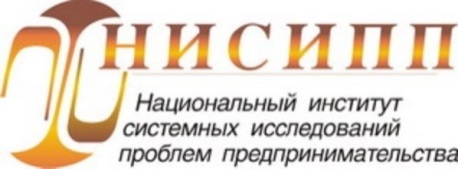 ЦЕНТР ПРАКТИЧЕСКОГО ИЗОБРЕТАТЕЛЬСТВАИнструмент технологических инноваций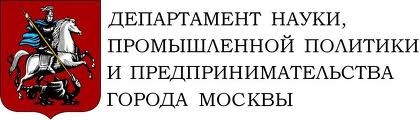 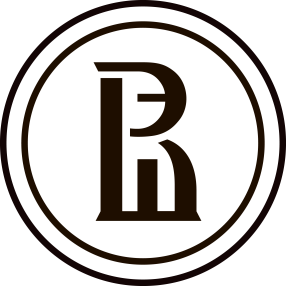 Цель учебного курса:Формирование у слушателей практических навыков работы с наиболее популярными современными продуктами поддержки инновационной деятельности - выявления ключевых задач предприятия и способов их эффективного решения для повышения конкурентоспособности бизнеса.Развитие у обучаемых умений и навыков по выявлению и анализу проблемных ситуаций в бизнесе, поиска новых решений поставленных задач, а также определение перспективных тем для развития собственного бизнеса.Предполагаемый состав участников/ целевая аудитория:Учредители, руководители и специалисты организаций, относящихся к числу субъектов малого и среднего предпринимательства города Москвы.Индивидуальные предприниматели и специалисты, работающие у индивидуальных предпринимателей города Москвы.Студенты и аспиранты г. Москвы (учащиеся ВУЗов).Каждая группа – до 30 человек.Продолжительность мероприятия:32 часаВремя начала:2 ноября 2013 г.Даты проведения:2, 9, 16 ноября 2013 г. с 10.00 до 18.00; 19 и 20 ноября 2013 г. с 18.00 до 22.00Место проведения:м.Китай-город, Славянская площадь, дом 4, строение 2, первый этаж, аудитория 101-102 (здание Национального исследовательского университета «Высшая школа экономики»)Стоимость обучениябесплатно